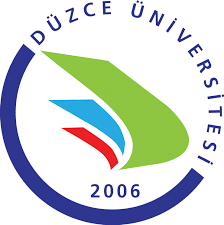 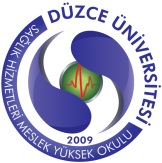 T.C.DÜZCE ÜNİVERSİTESİSAĞLIK HİZMETLERİ MESLEK YÜKSEKOKULU MÜDÜRLÜĞÜNE								                      …../ ….. / 20…	…………………………………………………………………………………………………………………………………………………….. dolayı …. /…. / 20... - …./…. /20….  tarihleri arasında ……. ( ……) gün mazeret izni kullanmak istiyorum. Onaylı mazeret izin formum ekte sunulmuştur.	Gereğini bilgilerinize arz ederim.  Ad SoyadİmzaEk: Mazeret İzin Formu ( 1 sayfa)